Pharmacy registrant data: March 2015Published May 2015IntroductionThe role of the Pharmacy Board of Australia (the Board) include:registering pharmacists and studentsdeveloping standards, codes and guidelines for the pharmacy professionhandling notifications, complaints, investigations and disciplinary hearingsoverseeing the assessment of overseas trained pharmacists who wish to practise in Australia, andapproving accreditation standards and accredited courses of study.The Board’s functions are supported by the Australian Health Practitioner Regulation Agency (AHPRA). For information about legislation governing our operations see About AHPRA at http://www.ahpra.gov.au/About-AHPRA/What-We-Do/Legislation.aspx.The Board has analysed its registration data and produced a number of statistical breakdowns about registrants to share with the profession and community. The Board shares these breakdowns regularly.For more information on pharmacy registration, please see the Board’s website http://www.pharmacyboard.gov.au/Registration.aspxContents	Pharmacists – registration type and sub type by state or territory	3Pharmacists – percentage by principal place of practice	3Pharmacists – registration type and sub type by age group	4Pharmacists – by age group	5Pharmacists – registration type and sub type by gender	6Pharmacists – percentage by gender	6Pharmacists – registration type and sub type by state or territory Pharmacists – percentage by principal place of practice 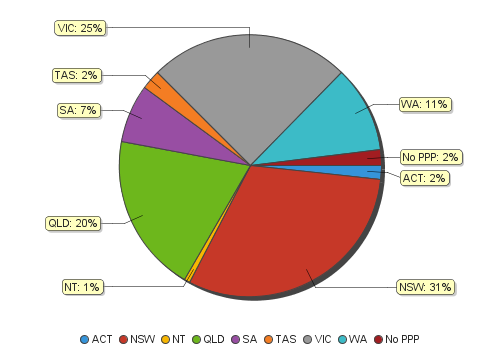 Pharmacists – registration type and sub type by age groupPharmacists – by age group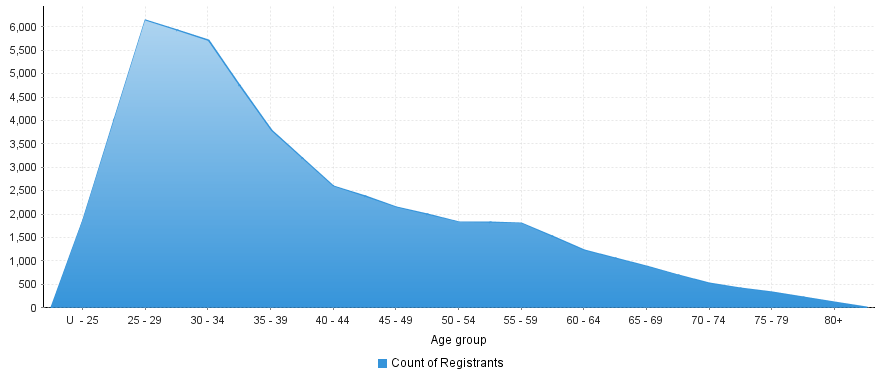 Pharmacists – registration type and sub type by genderPharmacists – percentage by genderPharmacistsPharmacistsPrincipal place of practicePrincipal place of practicePrincipal place of practicePrincipal place of practicePrincipal place of practicePrincipal place of practicePrincipal place of practicePrincipal place of practicePrincipal place of practiceRegistration typeRegistration subtypeACTNSWNTQLDSATASVICWANo PPPTotalGeneral4328,0381905,1411,9096436,4802,85833426,025Provisional27661164331394840218311,910LimitedPostgraduate training or supervised practice5214113Non-practising15262298457291562261,002TotalTotal4748,9662085,6722,0956987,1743,10156228,950PharmacistsPharmacistsRegistration type/ Sub typeRegistration type/ Sub typeRegistration type/ Sub typeRegistration type/ Sub typeRegistration type/ Sub typeRegistration type/ Sub typeAge groupGeneralGeneralProvisionalLimitedNon-practisingNon-practisingAge groupPostgraduate training or supervised practiceTotalTotalU - 258628621,032111,8951,89525 - 295,5245,524559252526,1376,13730 - 345,3745,37417951421425,7005,70035 - 393,5663,5667011461463,7833,78340 - 442,4462,4463851061062,5952,59545 - 492,0222,022191061062,1472,14750 - 541,7081,70851171171,8301,83055 - 591,7331,733669691,8081,80860 - 641,1541,154266661,2221,22265 - 69835835494988488470 - 74460460505051051075 - 79274274484832232280+67675050117117Total26,02526,0251,910131,0021,00228,95028,950Age groupU - 2525 - 2930 - 3435 - 3940 - 4445 - 4950 - 5455 - 5960 - 6465 - 6970 - 7475 - 7980+Count of registrants1,8956,1375,7003,7832,5952,1471,8301,8081,222884510322117PharmacistsPharmacistsPharmacistsPrincipal place of practicePrincipal place of practicePrincipal place of practicePrincipal place of practicePrincipal place of practicePrincipal place of practicePrincipal place of practicePrincipal place of practicePrincipal place of practiceGenderRegistration typeRegistration subtypeACTNSWNTQLDSATASVICWANo PPPTotalFemaleGeneral2814,7901213,1401,1463563,8781,76720415,683FemaleProvisional184316290853226513211,260FemaleLimitedPostgraduate training or supervised practice521412FemaleNon-practising1317415722416432152619Sub TotalSub TotalSub Total3125,4001283,4871,2553924,3081,93535717,574MaleGeneral1513,248692,0017632872,6021,09113010,342MaleProvisional923010143541613751650MaleLimitedPostgraduate training or supervised practice11MaleNon-practising2881412331272474383Sub TotalSub TotalSub Total1623,566802,1858403062,8661,16620511,376TotalTotalTotal4748,9662085,6722,0956987,1743,10156228,950PharmacistsPrincipal place of practicePrincipal place of practicePrincipal place of practicePrincipal place of practicePrincipal place of practicePrincipal place of practicePrincipal place of practicePrincipal place of practicePrincipal place of practiceGenderACTNSWNTQLDSATASVICWANo PPPTotalFemale65.82%60.23%61.54%61.48%59.90%56.16%60.05%62.40%63.52%60.70%Male34.18%39.77%38.46%38.52%40.10%43.84%39.95%37.60%36.48%39.30%